El Consejo,acuerdaque la reunión de 2011 del Consejo se celebre en Ginebra, con una duración de nueve días laborables, del martes 11 al viernes 21 de octubre de 2011.______________Reunión extraordinaria del Consejo 
Guadalajara, 22 de octubre de 2010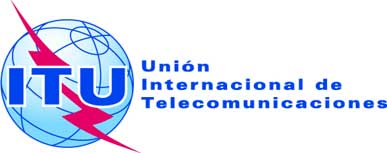 Documento C-EXT/7-S22 de octubre de 2010Original: inglésACUERDO 559ACUERDO 559(adoptada en la Reunión extraordinaria del Consejo)(adoptada en la Reunión extraordinaria del Consejo)Fecha y duración de la reunión de 2011 del ConsejoFecha y duración de la reunión de 2011 del Consejo